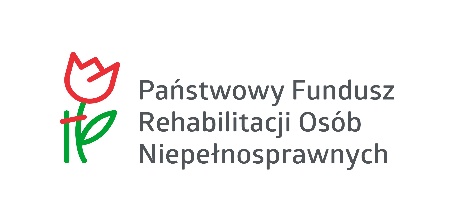 Program PFRON „Zajęcia klubowe w WTZ”W dniu 12 czerwca 2018 r. Rada Nadzorcza Państwowego Funduszu Rehabilitacji Osób Niepełnosprawnych uchwałą nr 7/2018 zatwierdziła program „Zajęcia klubowe w WTZ”, uchwałą nr 41/2018 z dnia 26 czerwca 2018 roku przyjął procedury przedmiotowego programu.Celem nowego programu jest wsparcie osób niepełnosprawnych w utrzymaniu samodzielności               i niezależności w życiu społecznym i zawodowym poprzez prowadzenie przez Warsztaty Terapii Zajęciowej (WTZ) zajęć klubowych jako zorganizowanej formy rehabilitacji.Beneficjentami programu mogą być:1. osoby niepełnosprawne, posiadające ważne orzeczenie o stopniu niepełnosprawności               (lub orzeczenie równoważne), które były uczestnikami WTZ i opuściły go w związku                          z podjęciem zatrudnienia,2. osoby niepełnosprawne, posiadające ważne orzeczenie o stopniu niepełnosprawności                (lub orzeczenie równoważne), znajdujące się na prowadzonej przez podmiot prowadzący WTZ liście osób (o której mowa w art. 10f ust. 2a ustawy o rehabilitacji), których zgłoszenie do uczestnictwa w warsztacie zostało zatwierdzone i które nie rozpoczęły terapii w WTZ.Adresaci programu - podmioty prowadzące WTZ, zainteresowani prowadzeniem zajęć klubowych, mogą ubiegać się o ich dofinansowanie w ramach realizacji niniejszego programu.Termin naboru wystąpień o przyznanie środków finansowych na realizację programu, obejmuje dwie odrębne tury:I tura: dla zajęć klubowych w WTZ, które odbywać się będą przez pełen rok realizacyjny                 (tj. od dnia 1 lutego do dnia 31 stycznia kolejnego roku kalendarzowego), termin naboru wystąpień wyznaczony został w okresie od dnia 1 do dnia 30 listopada w roku kalendarzowym poprzedzającym rok realizacji programu;II tura: dla zajęć klubowych, które mają zostać uruchomione i prowadzone od drugiej połowy roku realizacyjnego (tj. od dnia 1 sierpnia do dnia 31 stycznia danego roku realizacyjnego), oraz  w przypadku WTZ prowadzących zajęcia klubowe, w których od momentu zakończeniu terminu pierwszej tury naboru wystąpień zwiększyła się liczba beneficjentów, termin drugiej tury naboru wystąpień wyznaczony został w okresie od dnia 1 czerwca do dnia 30 czerwca danego roku.W związku z powyższym informujemy, że wniosek WTZ na dofinansowanie I tury prowadzenia zajęć klubowych w ramach programu „Zajęcia klubowe w WTZ”,                                    które odbywać się będą przez pełen rok realizacyjny (tj. od 1 lutego 2019 roku do 31 stycznia 2020 roku) może składać w PCPR w Więcborku, ul. Starodworcowa 8,                                         do dnia 15 listopada 2018 roku.Dokumenty związane z realizacją programu zostały udostępnione na stronie internetowej Fundusz www.pfron.org.pl, w zakładce dotyczącej programów realizowanych obecnie -                          w sekcji programu „Zajęcia klubowe w WTZ”. Zachęcamy do zapoznania się z treścią programu i procedurami jego realizacji.